CIB House Style Guide: A to Z SectionSection AA/An		If you’re not sure which to use, say the words aloud. If the word sounds like it starts with a vowel, use an: an MEP, an hour, an FSAI regulationIf the word sounds like it starts with a consonant, use a: a hotel, a UN resolution, a SEPA formAbbreviations		In most cases, the first time you use an abbreviation or acronym in each section, write the words in full with the initials in brackets. For repeat references within the section, use the initials only. 	Adoption Authority of Ireland (AAI). After that, use:  AAI.	One-Parent Family Payment (OFP). After that, use: OFP.	Waste from Electrical and Electronic Equipment (WEEE). After that, use: WEEE.Exceptions to this pattern are shown in individual entries in this style guide.See individual entries for details of how to refer to CIB, CIS, CICs, CIPS, MABS, SLIS and NAS. You do not need to write in full any familiar abbreviations such as RTÉ, EU, VAT, US.If you feel some abbreviations are better known than the names in full, then write like this on first use: PRSI (Pay Related Social Insurance), NSAI (National Standards Authority of Ireland), USC (Universal Social Charge)Do not insert full stops in abbreviations: Co Mayo, PhD, MEP, TDDo not use Latin abbreviations when writing for the web as they can confuse readers. They can be used in formal writing.If you do use them, add full stops: e.g. and i.e. and etc.  If etc. comes at the end of a sentence, use only one full stop: Rules cover food hygiene standards in supermarkets, restaurants, etc.Note that explaining (or using) two abbreviations, or more, in the same sentence may be confusing. Use your judgement about what’s appropriate for your target audiences.Acronyms	These are abbreviations that you can pronounce as words. They follow the rules shown above for abbreviations: AIDS, the DART, HAP, MABSNote that two acronyms, or more, in the same sentence may be confusing. Use your judgement about what’s appropriate for your target audiences.Abovementioned/the above	Both sound over-formal.  Please see the table above. Details are in Table 2. Please see the above table. Accents	Check that fadas are used correctly in names of people, places and organisations – such as Dún Laoghaire, RTÉ.You don’t need to show the accents in foreign words that have been adopted into everyday English, such as cafe, creche, elite.Avoid foreign terms that are not in everyday use. Also see ‘Foreign words’ under F.Accordingly		A plainer alternative is so or therefore.Acknowledge	 Note that the noun is spelt acknowledgment. Acquire 	Plainer alternatives include gain or get.  Active/passive voice 	Use the active voice rather than the passive as much as possible. This means you start with the person, organisation or thing that is ‘doing’ the verb:Active verbs are generally clearer and more direct, and make the sentence easier to understand at first glance. USE	You can apply for a dog licence online.USE	When you register the birth of your baby, the DEASP will begin a Child Benefit claim for your child and send you a claim form. AVOID	A dog licence may be applied for online.AVOID	When a baby’s birth is registered, a Child Benefit claim will be initiated by the DEASP and a claim form will be sent to you.Use the passive when the tone needs to be impersonal, or when the person or organisation doing the action is not important, not relevant or not known.USE	The Child Benefit scheme is run by the Department of Employment Affairs and Social Protection (DEASP).USE	You may be entitled to an increase in your One-Parent Family Payment if your pay is reduced. Also see Section 2: Writing in plain English.Acts, Bills, Regulations	 Use initial capitals for Act, Bill, Article, Regulation, Directive and Statutory Instrument, even in non-specific contexts: The Data Protection Act 2018 has transposed the law enforcement Directive into national law.Do not use commas in Acts (for example, before the year). Use lower case for general references to sections of the Acts, but upper case when naming a specific section: different sections of the Road Traffic (Amendment) Act 2018See Section 2 of the ActAlso see ‘Capital letters’ under C.Addresses	See ‘Contact details’ under C.Advice/advise	Advice is the noun: We provide information and do not give advice.Advise is the verb and means ‘to give advice’. Do not use it to mean ‘inform’:Your solicitor can advise you on making an Enduring Power of Attorney.The HSE advises older people to get the flu vaccine.Your bank may write to advise you that your account is overdrawn.Advise can often sound over-formal: Please contact MABS for more information.I advise you to contact MABS for further information.Adviser	Spelt with an ‘e’ but the adjective is advisory: The advisory group meets monthly.Contact a money adviser.The exception is the Live Advisor service, which is spelt differently.Affect/effect   Frequently confused words. See ‘Effect/affect’ under E.Age ranges	 Use any of the three formats below but do not mix them:USE Pensioners aged from 65 to 70USE Pensioners between the ages of 65 and 70USE Pensioners aged 65-70  AVOID Pensioners aged between 65-70 AVOID Pensioners aged from 65-70.Ageing  Note that ageing has an ‘e’.Aggregate    Financial jargon that means combining several separate elements. If you use it, make sure that it’s clearly explained:USE 	If your aggregate income for the year is less than €60,000, you pay a reduced rate of USC. Aggregate income is your total income from all sources.
USE 	If your aggregate income (your total income) for the year is less than €60,000, you pay a reduced rate of USC. Agreement (singular/plural) 	Organisations are referred to as singular (it is, it has), not plural (they are, they have):USE Arklow Citizens Information Centre is wheelchair accessible.  USE The DEASP provides an online service.Alternate/alternative	Alternate means ‘in turn’ or ‘every other one’: USE In job-sharing, you and your co-worker may arrange to work alternate weeks. Alternative means ‘choosing between two options’, or ‘other’: USE If you cannot attend your local polling station, you can make an alternative arrangement for voting. am/pm   See ‘Time of day’ under T.Among/between  Between is used to refer to two people, groups or things – and may also be used to indicate an equal relationship: USE  This document discusses the Common Travel Area between Ireland and the UK.USE In many cases, disputes between landlords and tenants can be resolved informally between both parties.  USE The treaty was negotiated between the governments of the 27 members of the EU.  Among suggests a more general relationship between three or more people or things: USE  Ireland has the second highest usage of cheques among major European countries.USE The Mental Health Commission, has, among other things, overall responsibility for the standards of mental health services.AVOID  amongstAmount/number	Use amount for non-specific quantities, and use number for things or people you can count. If you could use the question ‘how much’, use amount. If you could use the question ‘how many’, use number:USE The amount of debt involved will affect your credit rating / How much debt is involved?USE We deal with a large number of email queries / How many email queries do you deal with?Ampersand 	Use and rather than & – unless it is in part of an organisation’s name.and/or	Avoid ambiguity by specifying one or the other where possible:USE	You should send either your student number or your name and address.AVOID	You should send your name and address and/or your student number.Annual leave	Annual leave is the legal entitlement to time off work:USE	The job contract specifies 25 days’ annual leave.Also see CIB’s online Glossary of employment terms.Apostrophe	The main uses are to indicate: A missing letter, as in don’t or we’ve.  Contractions like these are not used in formal writing (such as reports) but may be used in less formal writing such as emails, leaflets and guides (when you want to use a conversational tone of voice).Possession – with ’s. To decide where to put a possessive, ask who or what is the possessor and place ’s at the end of that word: USE the Minister’s responsibilities, individuals’ rights, the three departments’ budgetary forecastsAlso see the Punctuation section.As/because/since	 Use as to mean at the same time:  USE As you enter the interview room, have your passport ready for inspection Use because to explain reasons:USE Because you have applied to two departments, you may be invited to interviews at both.In formal writing, because may be seen as too informal. In these cases, use as to mean because.Use since to mean from that time: USE Smoking has been banned in government offices since March. As of	Use since or from instead:USE Since July, the Information Centre has closed at 3.30pm.USE From 1 January, a new timetable will operate. Assist	Prefer help as it sounds less formal and more helpful: USE We can help you to fill in the forms.Asterisk    Use in tables (and also sparingly in text) to point readers to a footnote. See ‘Tables’ under T for examples.Asylum seekers		It is not hyphenated.See CIB’s online Glossary of immigration terms.Attorney General 	Use initial capitals when referring to the current Attorney General, and lower case for former attorneys general.  Average	Use average in a numerical sense, not as a stereotype to describe people: USE The average age for getting married has risen significantly. USE On average, children start school at age four. AVOID The average child starts school at age four.Section BBAME      An increasingly common term for black, Asian and minority ethnic people.Biannual and biennial   Biannual means twice a year and biennial means once every two years, but they are often confused. Avoid the risk:USE	The domiciliary care committee organises a meeting once every six months.USE	We review information centre staffing levels every two years.AVOID	The tenancy committee assembles at its biannual meeting.AVOID	We hold a biennial review of library staffing levels.Bibliography 	 This lists all the publications or other sources you have consulted when writing a publication or report, even if you have not quoted from or referenced them in your text.  Place it at the end of a publication, after any appendices or glossary and before the index (if there is one).  Also see ‘References’ under R. The reference list shows sources you have actually named or quoted from in your text. Billion	One thousand million. Spell it out: USE The total social protection budget in 2019 will be €20.5 billion.BME	An increasingly common term for black and minority ethnic people (or use BAME:  black, Asian and minority ethnic people).Board 	Lower case except when part of a specific title: USE	You could consult board members on the demand for online training among CIB staff. USE	 The Legal Aid Board and the Citizens Information Board work together.Bold 	Put headings in bold. Otherwise, use bold sparingly to emphasise particular words or phrases. When used in an email or online, a word in bold could be interpreted as a link to further information.Both 	Can be ambiguous. Take care with word order or leave it out: USE	Registration is open to men and women.USE	Men and women may both register.AVOID	Registration is open to both men and women. [Only two men?]Brackets	Use round brackets for: Extra information – The benefit-in-kind relief for battery electric vehicles has been extended for three years (subject to a cap of €50,000 on the value of the vehicle).Abbreviations – Working Family Payment (WFP) Short-Term Enterprise Allowance (STEA) Translations – Garda Síochána (Irish police force).Explaining special terms – Groundwater (water from springs and boreholes) may have to be treated. Cross-references – Contact the Health and Safety Authority (see ‘Useful addresses’). Supplying extra details – tax at the standard rate (20%). Punctuating brackets: If a complete sentence is put in brackets, the full stop (or question mark) goes inside the brackets too: USE		Return the forms. (Remember to sign sections A and B.)Otherwise, the punctuation mark goes outside the brackets: USE		Return the forms (and all supporting documents).Square brackets: 	Use square brackets to make editorial points:  	USE	They [the committee members] decided to refer the matter to the advisory panel on equal pay.	Also see the Punctuation Section.Bullets	 Use round black bullets for vertical lists, with dashes for sub-lists.Discrimination is prohibited within employment. This applies to: Conditions of employment, including dismissal Pay, where two people are doing like work. Like work occurs where: People perform the same work Their work is of similar nature Their work is different but of equal valueAlso see ‘Lists’ under L – for how to use correct punctuation and grammar in bullet-point lists.Bye-law 	A ruling made by a local authority.  It is not spelled by-law.Section C Can/could   See ‘May/might/could/can’ under M.Capital letter issues (Also see individual entries) Acts, Bills, Regulations	 See ‘Acts’ under A. Courts 	Use lower case for courts in general, but upper case for specific types of court: USE	The Irish courts system includes the District Courts, Circuit Court, Commercial Court and High Court.USE	The court clerk in the local District Court will help you.Government, State and Constitution  Use capital ‘G’ if you are referring to the current Irish Government. Use lower case ‘g’ for foreign governments, past Irish governments, general references and government departments: USE The committee made recommendations to the Government. Every government in the EU has signed up. Note: capital ‘G’ in eGovernment. Use capital ‘C’ in Cabinet and Constitution for the Irish Cabinet and Irish Constitution only. Use capital ‘D’ for named departments of current or former Irish governments: USE the Department of Finance, the former head of the Department of Defence. Use capital ‘S’ in State only when using the State as a synonym for Ireland: USE schools established by the State, dignitaries of the StateFor EU and foreign states – use initial capitals when referring to a specific institution but not in a general sense: USE This will affect the constitutions in several member states. For Government officials – use initial capitals for certain roles in the current Irish Government, such as Ministers: USE President, Taoiseach, Tánaiste, Attorney General, Minister for FinanceUse lower case for general references to these roles and for former office-holders: USE previous taoisigh, former attorney general Job titles	See ‘Job title’ under J.National, ethnic and religious groups	Use initial capitals for nationalities, languages and religions: USE	Irish, English, Nigerian, Polish, Travellers, Islam, Judaism, BuddhismPlace names  Use initial capitals for place names, also for terms such as street, bridge and airport when these form part of the name: USE Airlink: This airport service connects Dublin Airport to a number of city centre locations as well as the Luas Red Line, Busáras (Central Bus Station), Connolly Station and Heuston Station.Use lower case when these terms occur independently of the name: USE   If you are travelling by air this summer, being prepared can help you avoid delays while passing through airport security.Use capitals for compass points such as north, south, east and west only if they are part of an established place name: USE Northern Ireland but north Co Dublin, west coast of IrelandCare home	Do not use. Use nursing home and never use old people’s home.Carers	Carers may qualify for a range of payments and schemes. The Home Support Service has replaced Home Care Packages (2018). Note the use of capitals and apostrophes in these examples:USE  Since 1 September 2018, all carers getting full-rate or half-rate Carer’s Benefit or Carer’s Allowance can get a GP visit card.USE The HomeCaring Periods Scheme makes it easier for people who take time out of their working life to care for children or adults to qualify for a State Pension (Contributory).USE The Homemaker's Scheme makes it easier for a homemaker to qualify for the State Pension (Contributory).USE The Home Support Service is available to people aged 65 or over who may need support to continue living at home or to return home following a hospital stay.USE Carer's leave from employment is unpaid but the Carer’s Leave Act ensures that people who want to take carer's leave will have their jobs kept open for them while they are on carer's leave. Carers’ payments include:Carer’s AllowanceCarer’s BenefitCarer’s Support GrantDomiciliary Care AllowanceHalf-rate Carer’s AllowanceOther supports for carers include:Carer’s leaveDependent Relative Tax CreditHome Carer Tax CreditHomeCaring Periods SchemeHomemaker’s Scheme (due to be replaced)Home Support ServiceIncapacitated Child Tax CreditCFA	Refer to it as: Tusla – the Child and Family Agency. Note the dash (not a hyphen).Chairperson 	Use the usual term for the organisation and person you are referring to: chair/chairman/chairwoman/chairperson. If you do not know, use chairperson:USE The Cathaoirleach (or chairperson) of the Seanad has a number of powers and responsibilities.USE A club needs a number of officials to run it. The minimum requirement is a chairperson, a secretary and a treasurer.Child		Legally, a minor under 18. Use child for anyone under 16 but young person or young people for anyone aged 16 or 17.Childcare	It is one word, unless you are referring to the Child Care Act 1991.Childminder 	A person supervising or caring for minors. One word.Christian name	 Use first name or forename instead of Christian name:USE	first name, forename or given nameUSE	Write your surname followed by your first name.AVOID	Write your surname and Christian name in the space provided.Church	 	Use lower case for churches in general, but upper case for specific denominations or buildings:USE        There is a long tradition of church blessings in Ireland. USE	The majority of national schools are under the management of one church.USE         the Episcopalian Church, St Mary’s ChurchCIB 	The Citizens Information Board		Use the full name on its first occurrence in each section, with the abbreviation CIB in brackets. For repeat references within the section, use CIB only. USE     the Citizens Information Board (CIB). After that, use: CIB. USE	The Citizens Information Board has published a report on this matter. The committee will consider the data collected by CIB for the report.Use the with the full name but not with the abbreviation: USE	The report by the Citizens Information Board includes data collected by CIB last year. AVOID	The report by Citizens Information Board includes data collected by the CIB last year.Do not refer to CIB as the Board: AVOID	CIB is run by a Board of Management. The Board’s responsibilities include . . . AVOID	CI Board / CIB BoardCIC 	Citizens Information Centre	CIB delivers information through a nationwide network of Citizens Information Centres (CICs). Use the full name on its first occurrence in each paragraph or section, with the abbreviation in brackets, then CIC after that:USE	Citizens Information Centres (CICs) offer a range of information, advice and advocacy services. CICs are not open at weekends. Nenagh CIC runs regular information sessions.Use an apostrophe after CIC to show possession, but never to show the plural: USE	Galway CIC’s information providers are ready to help. USE	You can get advice from CICs in most major towns.AVOID	People use their CIC’s for advice and information.Note that explaining (or using) two abbreviations, or more, in the same sentence may be confusing. Use your judgement about what’s appropriate for your target audiences.CIPS	The Citizens Information Phone Service Use the full name on its first occurrence in each paragraph or section, with the abbreviation in brackets, then CIPS after that: USE	The Citizens Information Phone Service (CIPS) is available from 8am to 8pm. A CIPS adviser will ring you back if they cannot answer your query immediately. Use the with the full name but not with the abbreviation:USE	Try calling the Citizens Information Phone Service (CIPS). Ask CIPS how to apply for this benefit.AVOID	Ask the CIPS how to apply.Explaining (or using) two abbreviations, or more, in the same sentence may be confusing. Use your judgement about what’s appropriate for your target audiences.CIS	Citizens Information Service	Citizens Information Services are regional organisations responsible for providing face-to-face services to the public through their local CICs. Use Citizens Information Service only in the context of these regional organisations: USE	North Munster Citizens Information Service (CIS) held a training day for CIC staff. Use the full name on first occurrence, with the abbreviation in brackets, then CIS after that: USE	Each regional Citizens Information Service (CIS) company runs a network of CICs, which are funded by the Citizens Information Board. Use the with the Citizens Information Service or the CIS when referring to the CIS as a whole, but not when referring to a specific CIS: USE	The CIS must remain within budget.USE	South Connacht CIS runs a network of Citizens Information Centres.AVOID	The South Munster CIS runs a network of CICs. Note that explaining (or using) two abbreviations, or more, in the same sentence may be confusing. Use your judgement about what’s appropriate for your target audiences.Citizens Information	Citizens Information is how we refer to the information services that we offer. 	Use Citizens Information for the range of services offered by CISs, CIPS and the website citizensinformation.ieUse initial capitals and no apostrophe: USE	You can access Citizens Information in various ways.AVOID	You can access Citizens’ Information in various ways.AVOID	You can access citizens information from our network of CICs.Use citizens’ information in other contexts or countries: USE	While you are abroad, you may be able to access free, independent citizens’ information.Use citizensinformation.ie (omitting www.) for the Citizens Information website:USE	See our website, citizensinformation.ie, for comprehensive information. Cliches	 	Do not use trendy but overused phrases like back burner, massive, stepchange, raft of measures, going forward, at this moment in time, bottom line, ballpark figure . . . and many more. Click here   When writing online or in an email, do not use the instruction ‘click here’ or provide the complete URL (the web address).  Instead, make the destination the link. Try to place the link at the end of the sentence, because it is useful for people who are using screen readers (that is, they are listening to the content, rather than reading it):USE 	You can get more details from revenue.ie.AVOID   To get more details from Revenue, click here.AVOID To get more details, go to revenue.iecm	Centimetre:USE	centimetre [for occasional occurrence]USE	cm as in 25cm [in tables and lists]Cohabiting 	Living together as cohabitants in an intimate and committed relationship but not married or in a civil partnership. One word. USE	Cohabitants (cohabiting couples) do not possess the same legal rights and obligations as married couples or civil partnerships.	USE	Cohabiting couples in Ireland may foster children.Colon  	Colons convey a sense of consequence. They lead to an explanation, example, quotation or list: USE	Stay safe: don’t drink and drive. USE	Read our booklet ‘Moving in: your guide to student accommodation’. USE	You have three options: school, college or apprenticeship.Also see the Punctuation Section.Commas   Commas make sentences easier to read by dividing them into manageable portions. Use commas to:  Separate the words in a list:                                                              USE	Problems with odours, litter and vermin are greatly reduced by the careful management of the site. USE	Environmental noise includes noise from transport, road traffic, rail traffic, air traffic and sites of industrial activity.Present introductory phrases: USE	In September, your child will start school. USE	Under the Directive, local authorities are required to make action plans to reduce ambient noise.Add extra information – but don’t enclose words in commas where they are essential to the meaning or definition. For example:Non-fee-paying schools, which participate in the free education scheme, get a range of grants and subsidies from the State. If we delete the clause between commas, we still understand the subject: non-fee-paying schools.Compare this with Non-fee-paying schools which participate in the free education scheme get a range of grants and subsidies from the State. This implies that only the schools that participate in the scheme get the grants and subsidies.Compare They are managed by boards of management, which are representative of local interests with They are managed by boards of management which are representative of local interests. In the first sentence, what the boards represent is incidental; in the second it defines them. Also see the Punctuation Section.Committees and councils	Use singular or plural verbs depending on whether the group members are acting as a unit or as individuals: USE	The Management Board meets once a month [as a unit].USE	The council are meeting the Taoiseach [as individual members, not as a formal body]. Other collective nouns treated the same way include board, company, firm, majority, public, staff, and team. Communicate 	It is preferable to specify how you do it:USE	write, phone, email, tellAVOID	communicateCommunity Welfare Officer  This term is no longer used – but it may be helpful to explain this:USE Each case is decided on its merits by the Department of Employment Affairs and Social Protection's representative (formerly known as the Community Welfare Officer) at your local office.Complement, compliment, complimentary 	To complement means ‘to complete’ or ‘to supplement’: USE Your right to carer's leave from employment complements the Carer's Benefit Scheme. To compliment means ‘to express admiration or respect’: USE The chairperson complimented the trainee on the speech.  Complimentary means ‘free’: USE a complimentary copy Comprise 	Prefer consist of, include or contain, which sound less formal. Comprise of is incorrect.ComReg	Commission for Communications Regulation:USE	Commission for Communications Regulation (ComReg) and after that, use ComRegAVOID	COMREG, ComregContact details Postal addresses are set out vertically where space allows, with minimal punctuation: Office of the Revenue CommissionersRevenue HouseAssumption RoadBlackpoolCorkT23 W922 If an address has to fit along one line, insert commas: Office of the Ombudsman, 18 Leeson Street Lower, Dublin, D02 HE97Provide the Eircode where possible. Note that we use ‘postcode’ to explain Eircode on first use, if required. After that, use Eircode (initial capital). USE A national postcode system known as Eircode has been introduced.Abbreviate Saint to St and County to Co, with no full stop. Don’t abbreviate Street or Road:USE		41 St Mary’s Street, Bray, Co WicklowAVOID	41 St. Mary’s St., Bray, Co. Wicklow	Phone numbers – use these formats: (01) 809 0600 (071) 402 5500 087 166 1835 Lo-call 1890 773 462 (Monday to Friday, 10am to 5pm)+353 1 284 1166 (when calling from outside Ireland) Freephone: 1800 252 524For contact details, use these prefixes: Tel: Fax:Email:Web: Continually and continuouslyContinually means ‘happening frequently and repeatedly but not without a break’: USE Fair grounds for dismissal may include continually arriving late. Continuously means ‘without a break’: USE You must have been working continuously for the same employer for at least one year.Contractions 	Use contractions like you’re, don’t or we’ll only when you want to set an informal tone. Avoid longer contractions such as wouldn’t or haven’t as they can look difficult to read.Co-operate, co-opt but coordinate, coexist, cohabit	If in doubt about inserting a hyphen, check current conventions in the Oxford English Dictionary.USE	Money Advice Coordinators.Councillor / counsellor	A councillor serves on a council, a counsellor offers support.Country	Use country in an international context, but use nationwide when you mean all of Ireland:USE	People from certain countries need a valid Irish entry visa.USE	As a European Union (EU) citizen, you have the right to live and work in any other   EU member state. USE	MABS has a nationwide network of offices.AVOID	MABS has offices around the country.County 		Abbreviate to Co, with no full stop: Co Westmeath, Co Offaly. Creche		A service providing supervised childcare during the day. Don’t add an accent. Cross-referencing 	Cross-references direct readers to further information. They can be distracting, so do not use them for essential information or where you can repeat the details quickly and clearly on the current page. The simplest solution may be to give a summary of the main points then insert a cross-reference to the source of further detail: USE	See Appendix A for scheme details.USE	See pages 41–43 for details on how to apply. USE	Paternity Benefit is paid for two weeks. For up-to-date information on payment rates, see the Citizens Information leaflet ‘Benefits and Taxes’. Section DDA	Disability Allowance. Prefer Disability Allowance rather than DA. Dáil Éireann 	The lower house of the Oireachtas. Use Dáil Éireann on first mention, and the Dáil after that. Explain the term in English if you think it may be unfamiliar to some readers.Dangling modifiers 	Try not to puzzle your readers by separating a phrase from the thing it is meant to refer to:AVOID	Having filled in the application form, an eyesight test will be arranged.USE	An eyesight test will be arranged after you have filled in the application form.AVOID	When parking in a restricted area, a traffic warden may issue you with a fixed-charge notice. USE	If you park in a restricted area, a traffic warden may issue you with a fixed-charge notice.Dashes		Dashes – like this – should be en dashes and have a space on each side. Do not confuse them with hyphens (-) which are smaller and do not have a space on either side. Dashes highlight an aside or explanation with greater emphasis than commas or brackets. They can also be used to give a more conversational tone: USE We try to keep our resources relevant to you – helping you learn the skills that will make it easier for you to help yourself.To create a dash in Word, type the hyphen and a space and another letter – then the hyphen will automatically become a dash.Use dashes sparingly – too many can be distracting. Also see the Punctuation Section.Data 	Although the word ‘data’ is grammatically plural, it is treated as singular: USE	Data is stored on the magnetic strip on your card.AVOID	Data are stored on your card.Dates 	Use these formats (and note the hyphen):	14 September 2018 Date ranges:  14-19 September, 30 June-2 July21st century, 19th-century bye-lawsthe 1970s, swinging 60s, people in their 80sBut use the contracted format DD/MM/YYYY to fit dates into a table.USE	14/09/2018, 25/12/2019	AVOID	14th Sept 2018, December 25th 2019Day by day, day to day	Hyphenate the phrase only when you use it as an adjective:  USE	day-by-day negotiations, day-to-day activitiesUSE	improving day by day, caring for a relative day to dayAVOID	day by day improvement, going to work day-to-dayDay care	Daytime childcare or social and rehabilitative services for older people or people with disabilities.  It is two words.Debt   See CIB’s online Glossary of debt terms.Deaf	Take care with your terminology:USE	going deafUSE	in the Deaf community, working with Deaf peopleAVOID	deaf and dumb, mute, hearing impairmentDementia Take care with your terminology:USE person with dementia AVOID dementia sufferer or dementia victimDepartments 	Use initial capital letters for departments of current or former Irish governments, but lower case for general references to departments:USE	Department of FinanceUSE	the previous government’s Department of Defence USE	a list of government departmentsCheck citizensinformation.ie for up-to-date information on titles of departments.Dependant /dependent	 A dependant is a person. Dependent is an adjective or can be part of a verb (and is the opposite of independent):	USE	   You can get an increase in your social welfare payment for a child dependant.USE	   Your child does not have to be financially dependent on you.Also see ‘Qualified adult/child’ under Q. Different	Use different from instead of different to or different than.Disability 	When writing about people with disabilities, it is important to avoid words that might label people in groups or imply a value judgement.  The list below is from the National Disability Authority’s ‘Appropriate Terms to Use’. USE: 	people with disabilities, disabled people AVOID: 	the disabledUSE: 	persons who uses a wheelchair, 	wheelchair user AVOID: 	wheelchair-bound, confined to a wheelchair
USE: 	disabled person, person with a disability AVOID: 	cripple, spastic, victim
USE: 	disabled person, person with a disability AVOID:	 the handicapped
USE: 	intellectual disability AVOID: 	mental handicap
USE: 	intellectually disabledAVOID: 	mentally handicapped
USE: 	non-disabledAVOID: 	normal
USE: 	person with a mental health disabilityAVOID: 	schizo, mad
USE: 	has (for example, asthma)AVOID: 	suffers from (for example, asthma)
 Doctor		Use doctor for a hospital doctor. Use GP for a family doctor. Drug use	USE drug use, drug userAVOID drug abuse, drug abuserDPS	Drugs Payment Scheme (note the ‘s’ on ‘Drugs’):USE	In order to qualify for the Drugs Payment Scheme (DPS), you must be ordinarily resident in Ireland. Section Ee and e-	Short for electronic (sometimes hyphenated, sometimes not):USE	e-banking, e-bulletin, e-book, e-business, e-cigarette e-commerce, e-learning, e-ticket, e-Visa, e-votingUSE	eGovernment, ePassport, email, epub, econtentIf you’re not sure, check the Oxford English Dictionary.Education system The education system consists of primary education, post-primary or secondary education, third-level education and further education.Further education is education and training that takes place after post-primary education but is not part of the third-level system.Also see ‘Primary’ and ‘Post-primary’ under P and ‘Third level’ under T.	EEA	An EEA national is from the European Economic Area.See CIB’s online Glossary of immigration terms.Effect/affect	 Frequently confused words.Effect means ‘result’ and it usually occurs as a noun: USE Disclosing a criminal conviction is likely to have a negative effect on the person's employment prospects.Effect can also be a rather formal verb, meaning ‘to bring about’.  In general, try to choose plainer words: USE We aim to bring about change. AVOID We aim to effect change.With effect from just means ‘from’ and can sound too formal, so try to avoid it: USE From 1 January, you can apply online. AVOID With effect from 1 January, you can apply online.Affect means ‘change’ or ‘influence’ and it usually occurs as a verb: USE A change in your circumstances can affect your entitlement to a social welfare payment. e.g. 	Our style is to try to avoid e.g. as it may cause confusion. However, it may be used in formal writing such as reports. In general, it’s better to write for example or such as.USE  Voluntary public hospitals are sometimes owned by private bodies, for example, religious orders.Elderly 	 Write older people and do not write the elderly or old people.Ellipsis ( . . . ) 	A row of three full stops indicating an omission from quoted text. Add a single space on each side of each full stop.  USE ‘The State, as guardian of the common good, shall require . . . that children receive a certain minimum education.’ Email		It no longer has a hyphen:USE	emailAVOID	e-mail, E-mail, EMAIL Emigrant/emigration   See CIB’s online Glossary of immigration terms.Employment terms	See CIB’s  online Glossary of employment terms. Employment permit	A generic term for General Employment Permits, Critical Skills Employment Permits and others. Use employment permit in general references but the permit name for specific type of permit.Enquire/inquire 	Enquire means ‘ask about’, inquire means ‘formally investigate’: USE You can enquire whether the court has set a date for the inquiry.Ensure/insure/assure  You ensure that something happens, but insure against risk and assure someone it will turn out well.USE The CIC assured the caller that by insuring her house she could ensure that any damage would be paid for.  Etc. It means ‘and the rest’: They study French, maths, geography, etc.Our style is to try to avoid etc. as it may cause confusion.  If you must use it, don’t add another full stop when etc. falls at the end of a sentence.Never use etc. with phrases that introduce a limited list, such as include, such as and for example: USE Short-term advocacy work with clients generally involves one or two engagements (for example, writing a letter of complaint or negotiating a product refund).USE These grounds include health and safety concerns, and inadequate travel documents. AVOID	These grounds include health and safety concerns, inadequate travel documents, etc.Ethnic groups 	Always use the official terms when referring to the nationality, language or cultural background of people from other countries or ethnic groups. For example: USE Roma AVOID gypsy  USE  Chinese, Japanese, Malaysian, ThaiAVOID AsianUSE Ethiopian, Nigerian, SudaneseAVOID AfricanEU nationals	And non-EU nationals. Do not capitalise member states:USE You may receive your Irish contributory pension in any EU member state.Euro 	Use the € symbol in front of the figure and avoid the word euro. Also see ‘Money’ under M.  Everyday/every day	Frequently confused words. Everyday is used in the sense of ordinary, typical or common and every day means daily:USE A basic bank account is free of charge for everyday banking for at least the first 12 months.USE Value Added Tax (VAT) is included in the price of most products and services that we use every day. Exclamation mark (!) 	Use only when it occurs in a quotation or brand name.Section F  Fewer/less 	Fewer means a smaller number and less means a smaller quantity. You might have noticed that fewer is becoming less common in spoken English, with less used instead – but we are continuing to follow this rule. If you could use the question ‘how much’, use less. If you could use the question ‘how many’, use fewer:USE       Less revenue from fewer taxpayersUSE	Less traffic and fewer carsUSE      How much income tax was collected? Less than last year.USE     How many people filed self-employed income tax? Fewer than last year.Focus 	Take care with the ‘s’:USE focused, focusing AVOID focussed, focussingFOI	The abbreviation of Freedom of Information has all capitals: FOI.Footnotes 	Use sparingly and only for notes that are too long to put in brackets instead. Use footnotes at the bottom of the page rather than endnotes after a chapter.For the purpose of 	It’s sometimes required – but alternatives are for or to: USE   Ireland is divided into eight circuits for the purpose of the Special Criminal Court.USE	If your information is being held for the purposes of direct marketing, you can have your details removed. USE	Visit the office to register.USE	Visit the office for the registration ceremony.	USE  This section outlines the notification procedure which both parties to a marriage must fulfil to be legally entitled to marry.AVOID   Visit the office for the purpose of registration.For example 	Write it out in full instead of e.g. In formal reports, e.g. may sometimes be appropriate (and use full stops).Do not use and so on with phrases that introduce a limited list, such as for example, such as and include.Foreign nationals 	Never use non-nationals:USE	foreign nationals, EEA nationals, non-EEA nationals, migrant workers etc. [as appropriate]AVOID	non-national, foreignerForeign words 	Use English terms where possible. Sometimes, you might need to use foreign terms because they are commonly used.  If you cannot replace them with an English equivalent, explain them in plain English. Write them in italics and use the appropriate accents.Example: in lieu USE: If you get payment in lieu of notice (instead of working out your notice) you are considered to be unemployed and available for work during this period. Example: force majeureUSE: The law gives an employee a limited right to leave from work in time of family crisis (known as force majeure). USE: The Parental Leave (Amendment) Act 2006 amends the Parental Leave Act 1998 which provides for a period of unpaid parental leave for parents to care for their children and for a limited right to paid leave in circumstances of serious family illness (known as force majeure).Example: habeas corpusUSE: If the person or institution detaining you cannot justify your detention or prove that it is lawful, the High Court may order that you be released. This is called a habeas corpus order.Do not use accents with or italicise words that are now mainstream English, such as: alumni, cafe, creche, elite, per, via, vice versa. Prefer an English equivalent where possible, as that’s easier for people who don’t have English as their first language.Also see ‘Irish’ under I. Formal writing     Although we always write in plain English, some reports and publications (such as Relate) may use a slightly more formal style than the website, information guides and leaflets. Letters and emails may also use a more formal style, depending on what is appropriate for the recipients.A formal style means that the writing may be less personal, sentences may be longer and the passive voice may be used a little more frequently. It may also mean that the result in the Flesch reading ease scale may be lower than for other communications. Fractions 	Spell out fractions and note the hyphen: USE one-third, three-quartersAVOID 1/3, 3/4Percentages can often be easier to read than fractions: 33%, 75%If a fraction is used with a whole number, use decimals instead as they are easier to read:USE	6.75AVOID	six and three-quarters Do not mix fractions and percentages:USE   Over 25% of applicants have been on the housing list for three years and 15% have been on it for over five years.AVOID Over one-quarter of applicants have been on the housing list for three years and 15% have been on it for over five years.Also see ‘Numbers’ under N.Force majeure 	See ‘Foreign words’ under F.FSAI	Food Safety Authority of Ireland. Note that safefood is a separate organisation.Full stop 	Do not add full stops after initials, abbreviations or headings: USE	FOI, HSE, CIB, MABS, Co WicklowAlso see the Punctuation Section.Section GGarda, Gardaí 	Members of An Garda Síochána: 		USE An Garda Sióchána for the official title. USE the Gardaí for the collective group. USE Garda with upper case ‘G’ in terms such as Garda station, but lower case ‘g’ where listing garda alongside other professions: USE Your passport form may be signed by a garda, lawyer or medical doctor.AVOID	guardGender-neutral terms 	Avoid job titles that assume a certain gender.USE firefighter, postal worker, head teacher, business peopleAVOID fireman, postman, headmistress, businessmen Pronouns  It is not easy to read he/she and his/her. Using they and their is widely accepted, even for singular references. But where appropriate, try to rewrite using the plural. USE they, theirAVOID he or she, he/she, s/he, his or her, his/her, For example:USE	Enrol your child in their first school.USE	Parents may visit at their convenience. AVOID	A parent may visit at his/her convenience.AVOID	Enrol your child in his or her first school.Geography 	Use lower case for compass points such as north, south, east, west, south-west, eastern or northerly, except when they are part of a place name or organisation name: USE Northern Ireland, USE south Dublin, westerly wind, USE South Connacht MABS Government	This is the body authorised to exercise power on behalf of the State:USE	Government for the current Irish GovernmentUSE	government for general references, government departments, foreign and past governmentsAVOID	Govt, gov, GOVSee the next entry for related references.Government, State and Constitution Use capital ‘G’ if you are referring to the current Irish Government. Use lower case ‘g’ for foreign governments, past Irish governments, general references and government departments: USE	The committee made recommendations to the Government. Every government in the EU has signed up. Note: capital ‘G’ in eGovernment. Use capital ‘C’ in Cabinet and Constitution for the Irish Cabinet and Irish Constitution only. Use capital ‘D’ for departments of current and former Irish governments, but lower case ‘d’ for general references: USE	the Department of FinanceUSE	officials from all departments Capital S in State only when using the State as a synonym for Ireland: USE	The State provides free primary education.USE     The State Examinations Commission administers the State examinations.For EU and foreign states – use initial capitals when referring to a specific institution but not in a general sense: USE	This will affect the constitutions in several states. For Government officials – use initial capitals for certain roles in the current Irish Government: USE	The Taoiseach, President, Minister for Finance, Attorney General. Use lower case for general references to these roles and for former office holders: USE	previous taoisigh, the former attorney generalGP visit card  is written like this (without capitals in visit card). GP is not written in full.Great Britain/Britain	It comprises England, Wales and Scotland. To include Northern Ireland, use the UK.  Section H Habeas corpus 	See ‘Foreign words’ under F.He/she and his/hers 		Where possible, address the reader directly as you rather than in the third person:USE	If you are unable to travel alone, you may get a Free Travel Companion Card.AVOID 	If someone is unable to travel alone, he or she may get a Free Travel Companion Card.Prefer they and their where the sentence could apply to any gender: USE	When your child reaches 16, they may be entitled to a Disability Allowance. Alternatively, rewrite in the plural: USE	Children over 16 may be entitled to a Disability Allowance.Also see ‘Gender-neutral terms’ under G.Healthcare 	All one word: healthcare.Health centre	Health centres deliver a wide range of primary and community care services including GPs, social work, public health nursing, child health and home help:USE	health centreAVOID	centre, hc, Health Centre, dispensary, healthcentre Also see ‘Local Health Office’ under L. Health Service Executive/HSE	The statutory organisation that provides health and personal social services through a network of Local Health Offices and local health centres: USE	Health Service Executive (HSE) for the first reference. Use HSE after this. Or, use Local Health Office where it is appropriate. AVOID	Health Services ExecutiveHeadings 	Put headings in bold, with no full stop. Capitalise only the first letter of the first word.Use up to three levels: chapter heading (Rules, Rates, H2), section heading (H3), paragraph heading (bold). Use embedded headings in bold for clarity or emphasis: USE	Documents required include:  • Passport – This must be valid for at least the duration of your proposed stay. • Visa – If you are a citizen of a visa-required country.Also see the Layout Section.Holidays 	Use for recreational time off work or a national day such as a public holiday.Also see CIB’s online Glossary of employment terms.HomeCaring Periods Scheme 	Under this scheme, periods of time spent caring for children or adults can count towards a State Pension (Contributory).Also see ‘Carers’ under C.Hyphens 	Use hyphens to: 	Link two or more words to make one adjectival expression, when it is placed before the noun (but usually not afterwards):  	USE	A 15-minute break, a four-year-old child, buy-to-let property, well-established rules, two-bedroomed house, up-to-date figuresUSE the break lasted 15 minutes, the child is four years old, the house has two bedrooms, the figures are up to dateUSE	MABS is a one-stop shop for mortgage debt advice and renewal.USE        The face-to-face service is by appointment only – but Talk to an adviser face to faceUSE	A 16-year-old student – but a student aged 16 USE	A child attending full-time education – but You must attend school full timeUSE	Subsequent off-the-job training phases – but Part of the training will be off the jobAdd prefixes: anti-dogmatic, ex-husband, pre-budget, post-war, self-financing, over-react. However, hyphens are now increasingly dropped from familiar expressions such as micromanagement, multitaskingAdd prefixes: ex-spouse, pre-budget, pre-school year, self-financing, multi-unit. However, hyphens are now increasingly dropped from familiar expressions such as micromanagement, multitasking, wellbeing, underestimate. Check current conventions with the Oxford English Dictionary.Avoid ambiguity. For example:  Re-sign the lease but Resign the role as chairperson. Also see the Punctuation Section.  Section I ICT	Information and communications technologies. Use ICT (information communications technology) for the first reference and ICT after this. You can also use IT (information technology).Illness 		A condition impairing normal physical or mental function:USE	claiming Illness BenefitUSE	when illness keeps you off work.USE	taking sick leave from workAVOID	illness leave, sick benefitsImmigrants/immigration	See the CIB online Glossary of immigration terms.In accordance with 	Use a plainer alternative such as by, as or under:			USE	Under the rules on social welfare payments, your claim may be backdated.USE	As you requested, we have contacted your creditors.AVOID	In accordance with the rules on housing assistance, your claim may be backdated.AVOID	In accordance with your request, we have contacted your creditors.In a position to 		Write it more simply as able to or can: USE	 When you are able to sign the contract. AVOID	When you are in a position to sign the contract.In excess of 		Write it more simply as more than or over:USE	If your only income is from social welfare payments or HSE allowances, you should be granted a medical card – even though your payment may be in excess of more than the income guidelines for your age and situation.In order to    Sometimes in order to is useful as it clearly shows the link between facts: USE: If you have exhausted all the options open to you, the lender can repossess your home in order to recover the amount you owe.USE This section outlines the notification procedure which both parties to a marriage must fulfil in order to be legally entitled to marry.USE The children of parents who are not married to each other may have to prove paternity in order to get their maintenance or inheritance.Sometimes, in order to can sound unnecessarily formal or wordy:USE Citizens of certain countries need a visa in order to come to Ireland.USE If you have to take time off work in order to attend court, you are not entitled to be paid while away from work.USE In order to To apply for a learner permit, you must be normally resident in Ireland. Initials	Do not insert full stops or spaces between initials, whether of people, schemes or organisations: USE  HAP, WFP,  CIÉ, FOI, Regina Doherty TDInquiry/enquiry 	An inquiry is a formal investigation and an enquiry is a question:USE	You may enquire about when the inquiry will take place. Intellectual disability	The World Health Organization defines intellectual disability as ‘a significantly reduced ability to understand new or complex information and to learn and apply new skills (impaired intelligence). This results in a reduced ability to cope independently (impaired social functioning), and begins before adulthood, with a lasting effect on development.’ Where possible, refer to the specific disability:USE	 intellectual disability in general referencesUSE	 special educational needs when referring to education AVOID	handicapped, mentally handicappedAlso see ‘Learning difficulty’ under L and ‘Special educational needs’ under S.Instructions 	Address the reader directly:USE		You can pay for your television licence at any post office. USE  	You should send in the form as soon as you can.USE  	Please send in the form as soon as you can.USE		Phone 999 or 112 for an emergency ambulance.AVOID	 A television licence can be paid for at any post office.AVOID 	All applicants should send in the form as soon as possible.AVOID	Emergency ambulance services can be contacted by telephoning 999 or 112.You can break a task into steps and list them in chronological order, if appropriate. For example: Try filling in this budget sheet using the following tips.1.  Is your budget weekly or monthly? Choose one and convert all figures to that basis.2.  On the left column, insert your income from all sources. 3.  On the right, fill in your expenses. These are your rent, electricity, heat and food4.  When you’ve completed the first draft, add up the income and add up the expenditure.  Use short sentences, active-voice verbs and vertical lists. For example: If you wish to attend your family doctor (GP) as a result of an emergency you can:Attend at a surgery operated by your GP during specific hours Phone your GP and ask for them to visit you during the time set aside for house callsPhone your GP outside normal hours – the answering machine will usually indicate the number to ring in emergencies Insure/ensure/assure 	See ‘Ensure’ under E.In the event	Try to use if instead – but it’s not always possible.USE: You and your landlord can refer to the terms of the agreement if there is any confusion or disagreement.USE: International laws protect air passengers in the event of death, injury or loss or damage to luggage.Intreo	A Department of Employment Affairs and Social Protection service providing a single point of contact for all employment and income supports:USE	Intreo Centre Also see ‘Social Welfare Branch Office’ under S.	IQA	Increase for Qualified Adult. Don’t use Adult Dependant Allowance.IQC	Increase for Qualified Child. Don’t use Child Dependant Allowance.Ireland 		USE 	Ireland or the StateAVOID Éire, Republic of Ireland, Irish RepublicUSE 	Northern Ireland AVOID Ulster, the Six CountiesIrish 		Do not write Irish words and names in italics. Be aware that some readers may have no familiarity with Irish. Take care with fadas.Use Irish terms where this is the normal practice: USE	the Taoiseach, GardaíWhere terms may be less common, explain them in brackets on first use. Choose the most common term to go first:  USE	Gaelscoileanna (Irish-speaking schools) USE	the Irish Constitution (Bunreacht na hÉireann) Use An if it is part of the official name, otherwise the: USE	An Garda Síochána, the TaoiseachGive Irish and English names where both are commonly used: USE	Tusla – the Child and Family Agency In lieu   See ‘Foreign words’ under F.-ise/-ize 	Use -ise: USE	realise, recognise, organise Exceptions: World Health Organization (WHO) and International Labour Organization (ILO) use the ‘z’. Italics 		Use italics for:Legal, technical or foreign terms the first time you mention them, adding an explanation if required: USE	Under GDPR, personal data is information that relates to or can identify a living person.USE	The GDPR specifies 16 years as the digital age of consent. USE   Transport for Ireland (TFI) has launched a new Baby on Board badge campaign.Titles of publications: USE	Information for School Leavers (a CIB leaflet)Examples of lawsuits and case law: USE   A European Court of Justice ruling (Case C-549/07 Wallentin-Hermann) found that . . .Also see ‘References’ under R.It’s/its  It’s is short for ‘it is’. This is called a contraction – when an apostrophe replaces a missing letter. You use contractions when want to create a conversational tone of voice (for example, in informal emails and leaflets). They are not used in formal writing.USE	It’s useful to work out a family budget.USE      It’s your responsibility to pay the rent on time.Its indicates ownership or possession: USE	Each centre sets its own budget. USE	The training course served its purpose.USE       The Department has moved its offices to Longford. Section J Jargon 		Jargon should be avoided. It is defined as: ‘Special words or expressions used by a profession or group that are difficult for others to understand’ by the Oxford English Dictionary. You sometimes need to use technical terms that are not easy to understand (except by experts in a particular field, such as law). In these cases, ensure you explain the meaning in plain English. See ‘Technical terms’ under T for examples. Also see Section 2: Writing in plain English.Jobseeker	An unemployed person who is available for work. Use lower case for jobseekers and jobseekers’ payments in general, but initial capitals for the names of specific benefits:USE	jobseekerUSE	To qualify for a jobseeker’s payment, you must be under 66.USE	You must be 18 or over to claim Jobseeker’s Allowance. People under 18 do not qualify for Jobseeker’s Benefit.AVOID	Job Seeker, job-seekerJob titles 	Use lower case for all job roles except where they form part of someone’s personal title and go before their name.  USE	the judge, the clerk of court, the duty solicitor, the prosecuting barristerUSE		Write to Chairperson Lydia Smith. USE		The decision was made by Mr Justice Frank Clark.USE		Contact Liam Kelly, the deputy chairperson. USE	               a DEASP case officerAVOID	Miss White is our Operations Manager.AVOID	Ask the Senior Information Officer or the Receptionist.  Judge 	An appointed official who presides before a court:USE	judgeUSE	Judge Smith [when naming the individual]Judgment/judgement 	A judgment is a formal legal decision. A judgement is a deduction or opinion anyone can form about an issue:USE	The tribunal gave its judgment after a day of deliberation.USE	MABS advisers use their judgement to assess how much a client can afford to pay back. Section KKilogrammes, kilometres, kilometres per hour	Spell out units of measurement in full on first occurrence. Abbreviate as kg, km, km/h, on repeated use or in tables. Write without spacing or punctuation:USE  60km/hUSE  12kgAlso see ‘Numbers’ under N. Section LLayout (in summary) 	These are the main principles of clear layout:Comfortable spacing:Plenty of white spaceShort well-spaced paragraphsShort sections (three or four paragraphs)Vertical lists – bulleted or numbered Tables, charts and lists to break up dense blocks of text Footnotes for extra information that would otherwise overcrowd the text or would be too lengthy to put in bracketsAn easily legible typeface:Consistent type, size and style of sans serif fontOnly occasional use of bold and italic in textHeadings and sub-headings:Up to three main levels covering chapter, section and paragraph headings Use embedded headings (where you pick out key words in bold) for clarity or emphasis within paragraphsIn bold and in lower case, with no full stop Page numbering: In page numbers for reports, the preliminary section uses Roman numerals (i, ii, iii, iv). Standard page numbering (1, 2, 3) is used from the beginning of the main content of the report. For more details, see the Layout Section and individual A to Z entries on bold, footnotes, headings, italics, lists and tables.LEADER	 programme	Liaison Entre Actions de Développement de l’Économie Rurale (an EU-funded grant programme supporting sustainable economic and community development in rural areas). Use the acronym only – it is never written in French.Learning difficulty	‘A condition or malfunction which results in a person learning differently from someone without that condition or malfunction’ (Section 2, Equal Status Act 2000).USE	the particular difficulty where possible (for example, children with dyslexia, people with autism). Prefer learning difficulty to learning disability.Leave to remain	See CIB’s online Glossary of immigration terms.Legal terms – capitalisation issues 	 Use lower-case ‘c’ with court unless specifying a particular court: USE	Court of Appeal, Circuit CourtUSE	It lists a number of factors which the Adoption Authority of Ireland (AAI) or a court should refer to, when deciding what is in the best interests of the child.Use lower case ‘j’ with judge unless using title + name: USE	according to Judge HumphreysUse initial capitals for Act, Bill and Statutory Instrument even in general references: USE	consider amendments to the above ActsUse capitals for other terms such as code of practice or article only if they are linked to a specific piece of legislation: USE	All citizens shall be held equal before the law (Article 40 of the Constitution).Legislation in references or bibliographies Give the short title of an Act or Regulations as follows: USE	the Employment Permits (Amendment) Regulations 2018 make changes to the Highly Skilled Eligible Occupations List (HSEOL) and Ineligible Categories of Employment List (ICEL). USE   Under the General Data Protection Regulation (GDPR) and the Data Protection Acts 1988 and 2018, you have the right to access the personal data held about you by An Garda Sióchána. Use initial capitals for Act, Bill, Article, Regulation, Directive and Statutory Instrument in references, even in non-specific contexts.USE: Under the Act, employees can only work on one or more fixed-term contracts for a continuous period of four years. Use lower case ‘s’ for sections in general references but upper case ‘S’ when specifying particular sections: USE	See Section 3 of the Unfair Dismissals Acts 1977-2015.When citing EU directives, provide the full reference number: USE	 To date, Directive (EU) 2015/2302 has not been transposed into Irish legislation.When car rental is NOT part of a package or the issue is not covered by Directive (EU) 2015/2302, consumers are protected by other instruments with more general scope, such as Unfair Commercial Practices Directive 2005/29/EC and Directive 93/13/EC on Unfair Terms in Consumer Contracts.Refer to sections of Acts and Statutory Instruments in brackets: USE	the Immigration Act 2004 (Visas) Order 2014, the Civil Law (Miscellaneous Provisions) Act 2011 (Section 33)Less/fewer  See ‘Fewer’ under F	.LHO	Local Health Office	AVOID health office, health centreLicence/license 	Frequently confused words. Licence is a noun, license is a verb and adjective:USE	When your driving licence expires you must renew it if you still want to drive.USE	Public Service broadcasting in Ireland is funded by the fee from your television licence.USE	Young people under the age of 18 are not allowed in licensed premises during extended hours (except in certain circumstances).USE	The Road Safety Authority has responsibility for driver licensingLinksLists 	There are two main types: within sentences and vertical.Use a list within the sentence for a short series of words or brief phrases. In short lists, separate the items with commas; in wordy lists, separate the items with semicolons. Only put a comma or semicolon before the final and if it will help with clarity. USE	Cash assets include savings, stocks, shares and securities.USE	Further education includes programmes such as: Post-Leaving Certificate courses; the Vocational Training Opportunities Scheme (second-chance education for the unemployed); programmes in Youthreach for early school-leavers; other literacy and basic education; and self-funded evening adult programmes in second-level schools. (In this example, a vertical list would be much easier to read, but it might need to be displayed in a sentence for reasons of space.)Use a vertical list to present a longer, more wordy or more complex series of items.Type 1: Layout guidelines for bullet-point lists that contain complete sentences.Start with an introductory phrase or sentence. Ensure each item in the list contains one or more full sentences. Do not put a line of space before the bullets or numbers begin.Use an initial capital at the start of each list item. Add a full stop at the end of each sentence in the list. Indent the bullets, as in this example.ExampleIf your flight is delayed, the Regulation provides for certain entitlements depending on the length of the delay:When the flight is delayed for two or more hours (depending on the distance of the flight), passengers must be offered care and assistance free of charge.When the flight is delayed for more than five hours, passengers may opt for reimbursement of the full cost of the ticket for the part (or parts) of the journey not made. Type 2: Layout guidelines for bullet-point lists that do not contain complete sentences. You should:Start with an introductory word or phraseEnsure each item reads on correctly from the introductory phrase (which is before the colon)Not put a line of space before the bullets beginEnsure each item uses the same grammatical structure (such as, all phrases or all one-word nouns)Use an initial capital at the start of each list item Not add any punctuation at the end of the items in the listIndent the bulletsExamples: A safety order is a court order prohibiting a violent person from: Using, or threatening to use, violence against you or a dependantMolesting or frightening you or a dependantWatching a place where you or a dependant live The cost of driving licences:Ten-year driving licence — €55Five-year bus or truck driving licence — €55Three-year driving licence — €35One-year driving licence — €25Type 3: Use numbers instead of bullets where the order matters. Follow the punctuation rules for bullet-point lists. The procedure is designed to deal with claims up to €2,000 and can be summarised as follows:The claimant completes the application form and sends it to the Small Claims Registrar with the relevant fee or applies online.The application is registered by the Registrar.The Registrar sends a copy of the claim and a Notice of Claim to the respondent.Sub-lists: Use dashes instead of round bullets to distinguish sub-lists.Example:A customised/dynamic package must include either:A single contract for all services, or Separate contracts with different travel service providers, where:All the contracts are purchased from a single point of sale (for example, the website/app of one travel organiser).All services are selected before the customer signs the agreement to pay.There is an inclusive or total price.See the Layout Section for more details on using lists.Local authority	An administrative branch of local government, such as county and city councils:USE	local authority housingAVOID	county council (unless referring to a specific council), CoCo, LALocal Health Office	One of the national network of Health Service Executive (HSE) Local Health Offices:USE	 Local Health Office (LHO) when referring to any of the Local Health Offices. Use Health Service Executive (HSE) when referring to the national organisation. Note: do not confuse with health centre.Lo-call 		Telephone calls charged at local rates from anywhere in the State:USE	Lo-call 0123 456 7899USE	a lo-call phone conversationAVOID	Lo call, Locall, LoCallLogin 	Write this as one word:USE	You will receive login details by email. USE	Login to your account with your new user name.Long-term 	Insert the hyphen when using long-term as an adjective, but not when it is a noun:USE	a long-term project, a long-term arrangement, jobseekers who are long-term unemployed USE	recovery over the long term, planning for the long termException: Long Term Illness Scheme does not use the hyphen.Section M MABS	 Because the acronym has become better known than the title in full: write the acronym first and the full title in brackets, on the first mention. After that, use the acronym only. Use the with the full term but not with the acronym: USE	MABS (the Money Advice and Budgeting Service) is a free, confidential service. MABS has a national network of offices.AVOID	Contact the MABS for advice.Use capitals: MABS not Mabs. Use money advisers when referring to the staff of MABS.Do not use the MABS service because service is part of the acronym.Maternity Benefit/leave    Use upper case for Maternity Benefit but not for maternity leave. See also ‘Parental Benefit/parental leave’ under P.Also see CIB’s online Glossary of employment terms.May/might /could/canMay and might are often used interchangeably to suggest possibility. You can use may to show something is more likely and might when it is not so likely:
	USE Delay in payment may result in higher interest charges.USE You should claim a payment as soon as you think you might be entitled to it.Could is also used for possibility:USE You could be entitled to an extra or a different social welfare payment. May is also used to also imply permission but can is often better:
USE You can apply online or by post. Can in the sense of able to often sounds less ambiguous than may:USE	You can choose to live at home but you may prefer to rent accommodation near the college. USE Your employer can refuse your request for time off. USE You can find information on our website. Might have and could have suggest that the possibility is no longer open: 
USE You might have succeeded if you had applied before the closing date. 	Measurements In tables always write numbers as digits and abbreviate the measurements: USE	50mm, 10cm, 5kg, 35°CIn printed text, write the full form of a unit of measurement the first time you use it, and: Spell out the numbers one to nine: 
USE three metres, nine kilowattsUse digits for 10 and above: 
USE 11 millimetres, 160 square metresUse digits for decimals: 
USE 4.25 miles, 16.3 hectaresNote: in scientific terms, m stands for ‘milli’ (one-thousandth) while M means ‘mega’.  Media 	Media is the plural of medium: USE	Social media are widely used to communicate with customers. Medical card	This is written as lower case:USE You may be entitled to a medical card.Memorandum 	The plural is memorandums not memoranda. Mental health	Take care not to use terms that may stigmatise or imply a value judgement. AVOID	the mentally ill, suffering from mental health problems, afflicted by depressionUSE	people with a mental illness, people with mental health problems, people with depressionMid- 	Use the hyphen except in midday or midnight:USE Christmas, Easter and mid-term breaks are standardised in Irish schools.USE  Custom and practice in the workplace can also constitute a term of employment, for example, a mid-morning break of 10 minutes.USE Enrolment takes place around mid-September and again in mid-January.Million and billion 	In printed text:	USE	nine million, 10 billion, 6.75 millionAVOID	9m, ten billion, 10 bnUSE	millions of litresAVOID	1,000,000s of litres		Minister 	A politician at the head of a government department. Use capital M when referring to a member of the current Irish Government, but lower-case ‘m’ for former ministers and general references to ministers:USE: The Taoiseach and all the ministers collectively are answerable to Dáil Éireann. USE: The Government, the Minister for Health and the Department of Health are at the head of the health service. Money 		Use the currency symbol followed by digits. Notice the spacing:USE  €100, €20.85AVOID  100 euros, EUR 20.85Mrs/Miss/Ms 	Use Ms unless you are writing to someone who you know prefers Miss or Mrs (for example, because they signed an email that way).Section N N/a	Write in lower case: n/a means ‘not applicable’. Use in tables only.Nationality	The legal relationship between a person and a state. Use initial capitals:	USE	Irish, English, FrenchNo-one	 has a hyphen.Numbers  The general rules for printed text are:Spell out numbers from zero to nine and use digits for 10 and above: 
        USE seven days’ supply, 11 forms, after six weeksDo not start a sentence with digits. Write it out in full or re-work the sentence:USE	Twenty students were homeless in 2018.USE 	In 2018, 20 students were homeless.AVOID	20 students were homeless in 2018.Online: All numbers are written as digits except the number one. This is because digits are easier to read online. It’s preferable not to begin a sentence with a number in digits:USE  Your child's sessional service cannot open for 5 days a week. The normal pattern for the free pre-school year is 3.5 hours a day.USE If you are getting maintenance from more than one person, it will be added together and the total will be assessed as means.Ordinal numbers – spell out: USE fourth child, thirtieth anniversaryBut use digits in addresses and centuries:USE	4th floor, 21st centuryAVOID	fourth floor, twenty-first centuryUse digits with:Abbreviated units of measurement in tables or lists: 
USE 5mm, 60kW, 40mphDates and times: 
USE 11 November 1918 at 11am, 3.30pm on 4 July, 12 noon Decimals: 
USE 5.95, 0.43Money: 
USE €65, €5.99USE 57 cent
AVOID €0.57, .57 euroPage references: 
USE See pages 7, 8, 9/See pages 61-63 Percentages: 	
USE	6%, a 25% increase
AVOID	6 per cent, six per centTables 	Use digits with abbreviated units of measurement in tables and numerical lists. Also see ‘Tables' under T.Fractions – write in words: 	
USE	one-third, three-quarters
AVOID	1/3, 3/4 	Prefer decimals when the fraction includes a whole number: USE	5.75AVOID	five and three-quartersHyphens in numbers – use hyphens in numbers from twenty-one to ninety-nine; twenty-first to ninety-ninth; and in fractions: USE	fifty-third place, two-thirds of all claimantsAlso use hyphens when using numbers like this: USE a three-month wait, a 65-year-old man, a first-year studentAlso see ‘Hyphens’ under H.Measurements – in printed text spell out units of measurement in full on first use: USE	five miles, 10 kilometres, 15 kilowattsIn tables and online, use abbreviated forms with digits: USE	3.8mm, 5cm, 10km, 15kWMoney – use the currency symbol and digits: USE	€38, £50, €10.85But spell out cent when it’s used alone.USE	Rounding means that the total amount of a bill will be rounded up or down to the nearest 5 cent. Number ranges – use the hyphen (not a dash) and do not mix formats.USE	from 15 to 20, between three and five, aged 16-24 and 60-65  AVOID	from 15–20, between 3–5, aged 16-24, 60 to 65Plural numbers – add ‘s’ to digits but don’t use an apostrophe:USE	in the 1960s, under 18s, over 50sAVOID	in the 1960’s, under 18’s, over 50’s	Thousand, millionUSE	nine thousand, 15,000, three million [specific numbers]USE	3.35 million peopleUSE:	thousands of times, millions of litres [unspecific numbers] AVOID	9,000, 15k, 3,000,000, three millions Nursing home	Don’t use old people’s home or care home. The official title of the Fair Deal scheme is the Nursing Homes Support Scheme.Section O
Older people 	In general, people over 65:	USE	older people, pensionersAVOID	the elderly, old people, old age pensioners, OAPsOmbudsman	The statutory office or person that investigates complaints. It is not a sexist term; it comes from Swedish and means ‘representative’. The plural is ombudsmen (lower case).USE	The ombudsmen represent the final stage in complaints procedures. USE	Contact the Ombudsman if you are not satisfied with the HSE’s response.One-parent family	A person parenting alone with one or more dependent children: USE	lone parents, parenting alone, solo parentingAVOID	one-parent family except in reference to the One-Parent Family Payment (OFP)Online 	Write like this, without a hyphen. 	Only 	Take care to position only in front of the word or phrase it applies to. For example: Applicants must use only the printed form has a different meaning from Only applicants must use the printed form. 	                                                                                                                                                                                                                                                                                                                                                                                                                                                                                                                                                                                                                                                                                                                                                                                                                                                                                                                                                                                                                                                 Organisations 	Use the official name: USE Department of Education and SkillsAVOID	Education DepartmentCheck citizensinformation.ie for up-to-date information on titles of departments.An organisation is a single entity (it) and takes a singular verb: USE	The Board appoints a planning inspector to prepare a report on the appeal. USE 	MABS has been guiding people through dealing with problem debt for more than 20 years.USE	The Government decides on policy.AVOID The Board appoint a planning inspector to prepare a report on the appeal. AVOID  MABS have been guiding people through dealing with problem debt for more than 20 years.AVOID	The Government decide on policy.Section P Paragraphs 	Keep paragraphs short and to the point: one topic and a maximum of five sentences per paragraph. Paragraphs in informal writing, such as leaflets and online, should generally be shorter. It can be useful to start each paragraph with an introductory sentence – so readers understand the context from the start. For example: Emergency health services in Ireland provide medical attention for illnesses or injuries requiring immediate treatment. Typical examples of injuries that may require emergency health services include those resulting from accidents and heart attacks.Parental Benefit/parental leave	Parental leave is statutory leave for a parent of a natural or adopted child. A new Parental Benefit Scheme will be introduced, paid at the same rate as Maternity Benefit and Paternity Benefit (from November 2019). Also see CIB’s online Glossary of employment terms.Passive/active voice 	Use the active voice rather than the passive for most writing. Active verbs can make a sentence shorter, clearer and more straightforward as they show who or what carries out the action:USE 	You can apply online or by post. USE	Talk to your GP before you start a new diet.AVOID	Applications can be made online or by post. AVOID	Your GP should be consulted before a new diet is started.Use the passive voice where the person doing the action is unknown or irrelevant: USE	Safety equipment is issued as required. USE	Food must be labelled at source.Paternity leave		See ‘Parental Benefit/leave’ under P.Pay	Wage or money given in exchange for goods or services. Prefer pay to salary or wage.	PAYE     Write PAYE (Pay As You Earn) on the first mention, then PAYE:      USE Most employees pay tax through the PAYE (Pay As You Earn) system. You can access your PAYE details at ros.ie.Percentages 	Use percentage when writing in general terms, otherwise use the symbol: USE	A large percentage of homeowners have a mortgage.USE	A small percentage of traffic was not compliant. USE	Only 3% of homeowners had no mortgage.Grammar note on subject/verb agreement: if you can count the subject, treat it as plural (homeowners are); if you cannot count the subject, treat it as singular (information is). Do not start a sentence with a digit – spell out the number or phrase it differently:USE	Almost 70% pass the test at their first attempt.USE	Sixty-eight per cent pass the test at their first attempt.USE	At their first attempt, 68% pass their test.AVOID	68% pass the test at their first attempt.Persons 	Prefer people:USE	People applying for this payment must attend the office.USE	To apply for benefit, you must attend the office.AVOID	Persons applying for benefit must attend the office.Phone numbers 	See ‘Contact details’ under C.PIN	 Personal identification number:USE	PINAVOID	PIN number, pin number, pinPlain English    Choose words that are short and familiar rather than long or fancy. For example:Save readers’ time by cutting out unnecessary verbiage. For example:Also see Section 2: Writing in plain English.PLC	Post-Leaving Certificate. Note that there is a hyphen between Post and Leaving, in our current style.Post-primary	Second-level education, following on from primary school:USE	post-primary education, post-primary levelAVOID	post-primary school, 2nd levelAlso see ‘Education system’ under E.Post 	You can check the Oxford English Dictionary to see if you need a hyphen. The most common ones you may need are:USE	postbox, postgraduate, postnatalUSE	post-date, post-mortem, post-paid, post-primaryPPS number	Use PPS number (Personal Public Service Number) for the first reference in a section and then use PPS number.Practice/practise	Frequently confused words. Practice is a noun (the practice) and practise is a verb (she practises):USE 	The Consumer Protection Act put the EU Directive on unfair commercial practices into national law.USE      Every solicitor holding a current practising certificate is entitled to administer oaths and to use the title ‘Commissioner for Oaths’.USE	CORU handles complaints about the fitness to practise of registered health and social care professionals. Pre 	Check with the Oxford English Dictionary to see if you need a hyphen, when pre is a prefix: USE	preconception, predeceased, prefabricate, prejudge, prepaid, preselectUSE	pre-budget, pre-contractual, pre-eminent, pre-empt, pre-exist, pre-order, pre-schoolPrecede/proceed    Both are quite formal, so it’s often better to use a plain English equivalent.Precede means ‘come immediately before’: USE	To be eligible, you must have practised farming in the preceding 10 years. Proceed means ‘begin’ or ‘carry on’: USE	You may proceed to the next stage. Pre-school	Nursery school for children under six. Use the hyphen. Primary		Use primary school and avoid first level, 1st level.Principal/principle 	Principal means ‘chief’ or ‘main’ or ‘chief person’: USE	A notary may notarise documents in the county where their principal office is located and also in some adjoining counties.USE        If you think your child is being bullied, you should talk to the class teacher or the principal.Principle means a moral standard: USE	Respect the principles of fair play and free speech.Prior to 	Use plain English instead: before. Prison		Use prison and avoid jail and gaol unless it’s the name of a place (such as Kilmainham Gaol). Program/programme 	Use program only in connection with computing:USE	computer programUSE	programme of events, TV programme 	Public holiday	Two words, both lower case: USE the August public holidayAvoid Bank HolidayPupil	A pupil attends primary school. Otherwise, use student:USE	a pupil in primary school USE	students in secondary school, college students	 Section Q
Qualified adult/child    A qualified adult or child is defined as a dependant when the Department of Employment Affairs and Social Protection is assessing a social welfare payment.USE You may also get an extra amount for your adult dependant (called a qualified adult) which is paid as an increase to your personal payment (called an Increase for a Qualified Adult or IQA).USE You may also get an extra amount for your child called an Increase for a Qualified Child (IQC). Quotations/quote marksUse single quotation marks to enclose quotes from documents or speech:USE	The guidelines define asbestos abatement as procedures ‘to control fibre release from ACMs in a building’. Use double quotation marks for a quote within a quote: USE	The judge explained, ‘The Code defines primary residence to include “the only residential property owned by the borrower”.’ Don’t put single quotation marks around a word or phrase with a special or technical meaning. Use italics instead: USE	 The Department calls this an assessment of the benefit and privilege that you get from living with your parents. USE	  Transport for Ireland (TFI) has launched a new Baby on Board badge campaign. AVOID	 The Department calls this an assessment of the 'benefit and privilege' that you get from living with your parents. In certain documents, you can make exceptions to avoid confusion. For example: in this A to Z, single quote marks are used to direct users to other entries because we use italics to give examples. Always give the source of quotations: USE	 Employers will not be required to pay if the lack of work was due to ‘unavoidable, exceptional or emergency circumstances’. (S. 15 of the Employment (Miscellaneous Provisions) Bill 2017)USE	A 2018 report considered the ‘liquidity’ of a household by asking ‘Can your household afford an unexpected expense of €985 without borrowing?’A short quotation of up to four lines can be embedded in a paragraph. USE	The Regulation specifies that the air carrier must display a notice at check-in which is clearly visible to passengers and states, ‘If you are denied boarding or if your flight is cancelled or delayed for at least two hours, ask at the check-in counter or boarding gate for the text stating your rights, particularly with regard to compensation and assistance.’Try to avoid longer quotations but if you must use them, treat a quotation of five or more lines as an extract. Introduce it with a colon, insert a line space before and after, and enclose the whole passage in single quotation marks.   Section RRacial terminology   Be sensitive to what groups of people prefer to be called. See CIB’s online Glossary of immigration terms.Re- 	Use re with a hyphen when it’s followed by the vowel ‘e’: USE	re-entry, re-examine Or to avoid ambiguity: USE	re-form a queue, re-sign a formUse re without a hyphen before consonants or vowels other than ‘e’ (provided there’s no ambiguity): USE	rearrange, reiterate, reorder, reuse, reconsiderReferences 	In a reference list, cite the sources you have consulted or quoted from in your writing. (By comparison, bibliographies list sources of further information, not necessarily ones you have used.)  Use footnotes at the bottom of the page to give details of the publication referred to. Follow the formats shown in these examples:Citizens Information Board, Guide to Entitlements for People with Disabilities (Dublin, 2018).S. Jenkins and J. Rigg, ‘Disability and disadvantage: selection, onset and duration effects’, Journal of Social Policy, 35/3 (2013), 479–501.  Cross-references show where to find further information: See Appendix ASee pages 15–18 for details.For references to legal sources: See ‘Legal terms – capitalisation issues’ under L.Referendum	The plural is referendums not referenda.Refugee 	See CIB’s online Glossary of immigration terms.Revenue	The statutory body that collects taxes on behalf of the Government. It is not usually given its full title: Office of the Revenue Commissioners. It takes a singular verb:USE:  Revenue offers a range of methods for paying the tax.  RTÉ	Always use the abbreviation with no explanation; do not write it in full. Remember the fada.Section S Saint 	Abbreviate to St (no full stop) in the names of churches and places: USE	St Mary’s Road, St Stephen’s Green Salary	Use pay instead of salary or wages. Schemes	The general rule is to use initial capitals when naming specific schemes, and to use lower case for general references. However, when schemes do not have scheme in their title, use lower case:USE The Rental Accommodation Scheme is run by local authorities for people getting Rent Supplement for more than 18 months.USE The Rural Social Scheme is an income support scheme for farmers. USE Under the HAP scheme, you can take up full-time employment and keep your housing support. Schools		USE	primary school, post-primary schoolAVOID	secondary schoolSelf- 	Hyphenate in most cases, but check with the Oxford English Dictionary when in doubt, as there are a few exceptions: USE	self-assessment tax, self-employed, self-employment, self-defence, self-respect SemicolonUse a semicolon to join two or more related sentences into one, where you feel a full stop would be too abrupt or you want to emphasise a link between the two clauses. It’s viewed as quite a formal punctuation mark and so is useful mainly in reports.USE	Many clients have more than one sort of debt; MABS advisers take each client’s case as a whole and try to find the right solution for their particular situation.An alternative to a semicolon (for less formal writing) is a dash – or a linking word such as and, but or because:USE Open a basic payment account – it’s a convenient and safe way to keep your money.USE Open a basic payment account because it’s a convenient and safe way to keep your money.Use semicolons in place of commas in lists where items already include commas: USE	These developments include house-building; the construction of roads, bridges or wastewater treatment works; and the use of land for waste disposal.USE	They have published reports in the areas of retirement and age discrimination; discrimination by religious, medical and educational institutions on religious grounds; and indirect discrimination.Also see the Punctuation Section.Sentence length 	Try to limit a sentence to one or two facts or ideas. Aim for an average of 15 words when you want to create a conversational tone, for example in some leaflets and informal emails. Stick to a maximum of 25 words in most writing (although sentences can be a little longer in formal reports, if required). Two or three shorter sentences are clearer than one long one:USE	The Government has adopted a national framework that aims to ensure that population growth is sustainable in economic, social and environmental terms. Within this framework, it has therefore set objectives to guide future development. These include creating a million new jobs and building half a million new homes.	AVOID	The Government has adopted a national framework that aims to ensure that population growth is sustainable in economic, social and environmental terms, and within this framework has therefore set objectives to guide future development, which include creating a million new jobs and building half a million new homes.	Sentence lists   	Use a list within a sentence for a short series of words or brief phrases. You can use a colon if you want to emphasise that it’s a list. Separate the items with commas: USE	Cash assets include savings, stocks, shares and securities.USE	Essential documents to take:  your passport, tickets and insurance certificate.Use semicolons instead of commas where the listed items are phrases that already contain commas. Put a comma or semicolon before the final ‘and’ only if you need to avoid ambiguity or want to improve clarity: USE	 In 2017, for example, permissions were granted for: 6,268 new dwellings; 7,941 ‘other’ developments; 7,437 extensions; and 3,437 alterations and conversions.USE	The rules apply to parents and children; teachers; pupils and classroom assistants; and library staff.Ensure that the list items have a matching grammatical structure (such as all nouns or all verbs). This makes them easy to take in on first reading. This rule is called parallelism:USE You will be required to bring your bank statements, the final response letter and photo ID. AVOID You will be required to bring your bank statements and final response letter and don’t forget photo ID. Short-term 	Written with a hyphen as an adjective, but without a hyphen as a noun: USE  A visit or holiday visa is for a short-term stay and will not exceed a maximum of 90 days. USE Some arrangements are short term – this means that they have a specific duration that will expire at some point in the future.Sick	Being unwell:USE	sick leave, Illness BenefitAVOID	sick benefits, illness leaveSince/because 	Since can be ambiguous, so prefer as or because:USE	Jobseeker’s Benefit is not taxable if you are getting it because your hours at work are temporarily reduced.AVOID	The dismissal is fair, since you have been given a chance to improve your conduct. Since/from 	Since indicates something is still continuing. From is used for a future event or one that has been completed.USE	Since 1 December 2017, self-employed people who have paid sufficient class S PRSI contributions are entitled to Invalidity Pension.USE	From 1 January 2019, the national minimum wage for an experienced adult employee will be €9.80 an hour.Slash 	Use the forward slash in certain well-established phrases and abbreviations: c/o [in addresses], n/a [in forms or tables], 120 km/hDo not use the slash to replace ‘and’ or ‘or’ as it can be ambiguousDon’t put spaces before/after slashes:USE	You are entitled to carer’s leave or parental leave or both.AVOID	You are entitled to carer’s/parental leave.Social assistance payment	The general term for means-tested social welfare payments for people without enough PRSI contributions for a social insurance payment, such as Jobseeker’s Allowance. Capitalise the title of a specific payment:USE	social assistance payment for general references USE	Jobseeker’s Allowance, Carer’s Allowance, Supplementary Welfare Allowance Social insurance payment	The general term for social welfare payments for people with a certain level of PRSI contributions. Capitalise the title of a specific payment:USE	social insurance payment for general referencesUSE	Jobseeker’s Benefit, Maternity Benefit, Carer’s BenefitSocial security payment	The general term for payments based on social insurance contributions made in another State. You will need to give an explanation.	Social Welfare Branch Office 	One of the national network of social welfare offices run by the Department of Employment Affairs and Social Protection (DEASP).AVOID: social welfare local officeAlso see ‘Intreo’ under I.Social welfare payment 	The general term for any payment from the DEASP.  Use social welfare payment for general references, otherwise name the specific type of payment. Spacing 	Insert one space after a full stop, not two. Special educational needs	Only use this term in describing the entitlements of people with intellectual disability under the Education for Persons with Special Educational Needs Act 2004 and the specific services provided by Department of Education and Skills covered by that Act. USE	special educational needsAVOID	special needs, special education needsAVOID	handicapped, mentally handicappedAlso see ‘Intellectual disability’ under I.Spell check      Make sure the Irish spell check is set as the default on your computer. To do this, click on the language listed on the status bar in the bottom of your screen, and choose English (Ireland) and then click ‘Set as default’: 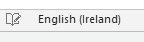 sq	square (a unit of area measurement):USE	125sq m in tables and listsState 	Give State a capital ‘S’ when it refers to Ireland but not when you use it for other countries: USE  	  throughout the StateUSE 	State exams/State schemesUSE	Minister of StateUSE 	The Irish Constitution establishes and describes the main institutions of the State. The power to run the State is divided into three separate powers.AVOID 	throughout the countryStudent	A person attending a post-primary school or third-level educational institution – also in further or community education:USE	student in secondary school, college studentUSE	pupil in primary school	See also ‘Pupil’ under P.Sub-lists 	Try to avoid nesting lists within lists as they can become difficult for readers to keep track of. If you do need to make a sub-list within a bulleted list, use dashes instead of bullets to differentiate it from the primary list. USE A customised travel package must include either:A single contract for all services, or Separate contracts with different travel service providers, where:All the contracts are purchased from a single point of saleAll the services are selected before the customer signs the agreement to paySuch as 	Use such as when you want to give an example. Avoid e.g. as it may cause confusion. In general, it’s better to write for example or such as:USE   There will be a jury in some civil cases, such as defamation and assault cases.USE  Voluntary public hospitals are sometimes owned by private bodies (for example, religious orders).Do not use and so on with phrases that introduce a limited list, such as include, such as and for example.Suicide	Take care with the phrasing:USE	died by suicideAVOID	committed suicide, killed themselves Surviving civil partner	The civil partner of a deceased person:	USE	The surviving civil partner may claim certain social welfare payments.Section T Tables 	Use tables to present numerical data more clearly and succinctly than would be possible in a list or in normal text. Tables should make sense to people who don’t read any accompanying text. Our style:Every table must have a clear, concise, explanatory heading. It can be placed above the table or in the first row.Put the table heading and column headings in bold. Use initial capitals only for the first word (except for proper nouns, such as DEASP payments, which all use initial capitals). All headings and text should be left-aligned. A column of payments in euro should be right-aligned. Other figures should be left-aligned.Only familiar abbreviations such as n/a, min. or max. may be used. Otherwise, write words in full.For numerical data, show units of currency or measurement as digits rather than words.Put any symbols, such as €, in the heading rather than with each digit.Put footnotes directly below the table.Try to fit a table onto one page. But if this proves impossible, repeat the column headings in the continuation.For example: *These qualified adult rates apply to claims made from 6 April 2001.Technical terms   These are words with specific meanings which might not be easily understood by everyone. They are sometimes referred to as jargon. When using technical terms, ensure you provide an explanation in plain English.USE	No legal aid is available for:Defamation claims (where a person's reputation has been damaged as a result of libel or slander)Land disputes (disputes concerning rights and interests in or over land)Licensing (publicans’ licences)Conveyancing (the legal transfer of a property from one party to another)Also see Section 2: Writing in plain English.Taoiseach	Head of the Irish Government. Use an initial capital:USE	An Taoiseach (+ name)USE	The President has the power to dissolve the Dáil on the advice of the Taoiseach. TD	Member of the lower house of the Oireachtas. The abbreviation is almost always used alone, with no full stops:USE	TD but explain the term in English if you think it may be unclear for some readers. USE	TD (Teachta Dála) for the first reference in relevant articles on the Constitution.Telephone numbers    See ‘Contact details’ under C.That/which 	To define what you are writing about, use that. To describe, or to add extra information, use which. Below, the first sentence defines which plans will be considered, the second describes (or tells you more about them).ExamplesThe manager will consider the plans that the team submitted last week.The manager will consider the plans, which the team submitted last week. Note the punctuation. When you are using which, use a comma before it (and after it too, if the sentence continues):USE 	The Competition and Consumer Protection Commission, which replaced the National Consumer Agency, deals with consumer rights.USE 	Here we give general guidelines that may help you to avoid problems when you purchase a used car.USE 	The following information describes the main organisations that can inform you of your rights as a consumer. When using which, check that the sentences will still make perfect sense if you delete the clause inside commas.Third level	The level of education provided by universities, institutes of technology and the equivalent. The hyphen is only used when third level is an adjective:USE	third-level education, third-level institutionUSE  	studying at third levelAVOID	3rd levelThose who    Don’t use those who; use people who:USE: There are a number of social welfare payments for people who are sick or who have a disability.Thousand 	Use a comma:USE 	Over 9,000 people applied for the new scheme.In non-specific phrases, use words and treat thousands as plural:USE 	thousands of milesAVOID 	1,000s of litresDo not use the abbreviation k:USE	a grant of €450,000AVOID	a grant of €450kTime of day 	Use digits with am and pm and no space. Do not use the 24-hour clock. For a time period, use a hyphen not a dash: 9am-1pm.USE	9am to 3.45pmUSE	5-7pmAVOID	09.00-15.45 	 AVOID	17:00 to 19:00 To avoid ambiguity:USE	12 midnight, 12 noonAVOID	12am, 12pmTitles of publications 	When referring to publications such as books, booklets, guides and leaflets, use this style:Italicise the entire title. Only italicise the if it’s part of the title:USE	The Oxford Manual of Style includes the Dictionary for Writers and Editors.USE 	You can find information in Revenue's publication A Guide to Savings-Related Share Option Schemes.  Use initial capitals for the first word and all the main words of a title and subtitle, but lower case for words like the, a, in, our, and. Do not italicise if you are using the title as a link, when writing online or in an email.Also see ‘Bibliographies’ under B and ‘References’ under R. Total Contributions Approach  	Write it out in full on first mention and then use the abbreviation:USE  This new way of calculating pension rates is called the Total Contributions Approach (TCA).  Travellers 	Use capital T:USE	the Traveller community, growing up among Traveller childrenAVOID	travellers – except when referring to passengers Section UUK	United Kingdom (England, Scotland, Wales and Northern Ireland):USE	UK, when referring to the four countries above as a groupUSE	trade with the UK, the UK governmentAVOID	The UK and Northern IrelandUnderlining 	Do not underline anything as it could be mistaken for a web link.US	United States of America:USE	the US, the United StatesAVOID	The USA, AmericaUse/utilise	Always choose use, never utilise:USE	CIB may use this data in its report.AVOID	CIB may utilise this data in its report. Section V Verbal/oral agreements or contracts	Do not use verbal agreement. For agreements made by speaking and not put into writing, use spoken agreement where possible. If you need to refer to an oral agreement or contract, explain that you mean it is spoken:USE Contracts may be written or spoken (oral). It is easier to know what the terms are in a written contract but an oral contract is also enforceable in law. Vertical lists 	Use vertical lists – with bullet points or numbers – to organise long, complex or repetitive information. They can help to make the information more accessible. See ‘Lists’ under L for detailed information.Section WWeb/website 	Both start with a lowercase w. When providing a website address in printed materials, such as guides, do not write www. USE 	You can apply online at revenue.ieUSE 	In contact details – Web: citizensinformation.ieUSE 	The Citizens Information Board provides the Citizens Information website, citizensinformation.ie, and supports the voluntary network of Citizens Information Centres and the Citizens Information Phone Service. In an email or online, make the word a link instead of writing the address (the URL): USE	You can apply online at revenue.ie. [and Revenue is the link]Whether/if 	Use whether:To introduce an indirect question: USE Contact your money adviser to find out whether your bank has contacted them. To imply an alternative: USE Consumer rights apply, whether you shop in a store or online. Use if for a condition or possibility (and don’t use should because it’s over-formal):USE		If you buy it in a shop, keep the receipt.USE		If your application is refused, you may be able to appeal the decision.AVOID	Should you have any difficulty, please contact your local Citizens Information Centre.While/whereas  	Use while to mean at the same time as:	      USE	Fill in the form while you’re waiting for your appointment.Use whereas to contrast situations:USE	Alternative care with a family is sometimes available for children with disabilities, whereas institutional care is usually provided for older people.USE   A separation agreement is reached through agreement between the parties, whereas a court grants a judicial separation or a divorce.Widow/widower	When you use widowed person, widow or widower – remember to include the surviving civil partner:USE The Widowed or Surviving Civil Partner Grant is available to widows, widowers or surviving civil partners who have one or more dependent children living with them at the date of death.Wordiness 	See ‘Plain English’ under P and Section 2: Writing in plain English.Worldwide	It is one word with no hyphen. International is often used instead.Workplace	It is one word with no hyphen.Section Y You	Address the readers directly as you, whenever possible. This usually makes information sound clearer, simpler and easier to take in. USE	You must be unemployed to get Jobseeker’s Allowance. USE	If you are self-employed, you may be entitled to Jobseeker’s Allowance, depending on your income from your business.USE	You may need a licence to keep a horse.AVOID	People claiming Jobseeker’s Allowance must be unemployed.AVOID	People who are self-employed may be entitled to Jobseeker’s Allowance, depending on their income from their business. AVOID	A licence may be required by people wishing to keep a horse.Young people	Young people are 16 and 17 years old (and children are under 16):USE	The maximum working week for young people aged 16 and 17 is 40 hours with a maximum of eight hours a day.USE	Children aged 15 may do eight hours a week of light work in school-term time. Section Z Zero 	The plural is zeros.	Active voicePassive voiceJane wrote the email. The email was written by Jane. CIB published its annual report.The annual report was published by CIB.AvoidUseexpirationendin respect of with regard toregardingaboutin receipt ofgettingpersonsthose (who . . .)people (who . . .)prior tobeforeremunerative employmentpaid workshould (for possibility)ifInstead of Usewith effect fromsince/fromwith regard toaboutin spite of the fact thatalthough/despiteprior tobefore subsequent toafteruntil such time asuntilin a position toable to/cana number ofseveralState Pension (Contributory) rates from 30 March 2018 for people who qualified for pensions before 1 September 2012State Pension (Contributory) rates from 30 March 2018 for people who qualified for pensions before 1 September 2012State Pension (Contributory) rates from 30 March 2018 for people who qualified for pensions before 1 September 2012State Pension (Contributory) rates from 30 March 2018 for people who qualified for pensions before 1 September 2012Yearly average PRSI contributionsPersonal rate per week, €Increase for a qualified adult (under 66), €Increase for a qualified adult (aged 66 and over), €48 or over243.30162.10218.0020-47238.50162.10218.0015-19182.50121.60*163.50*10-14121.7081.10*109.00*